Week 3 Day 1 – English – Interview 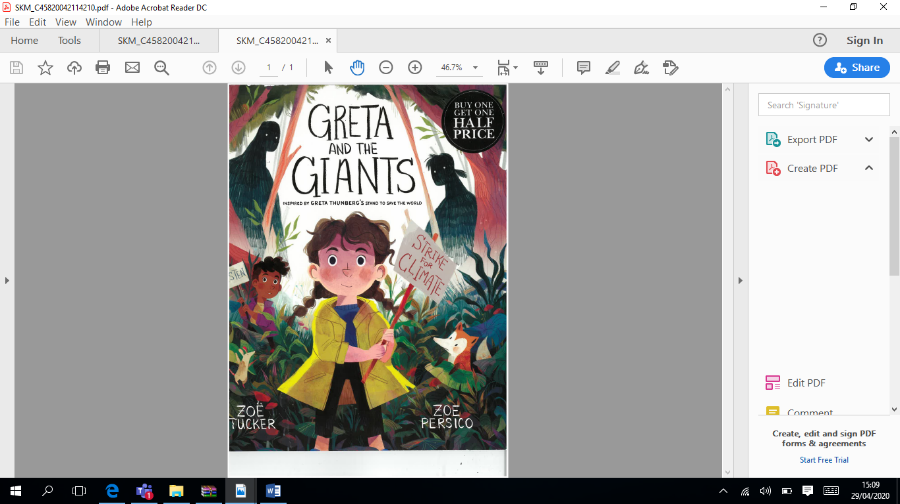 This week, we will be focusing on our class text ‘Greta and the Giants.’ Imagine you are a news reporter and you have been given the opportunity to interview Greta. Write some questions that you could ask her about herself and her interest in climate change. Read this information page again to help you think of your questions. 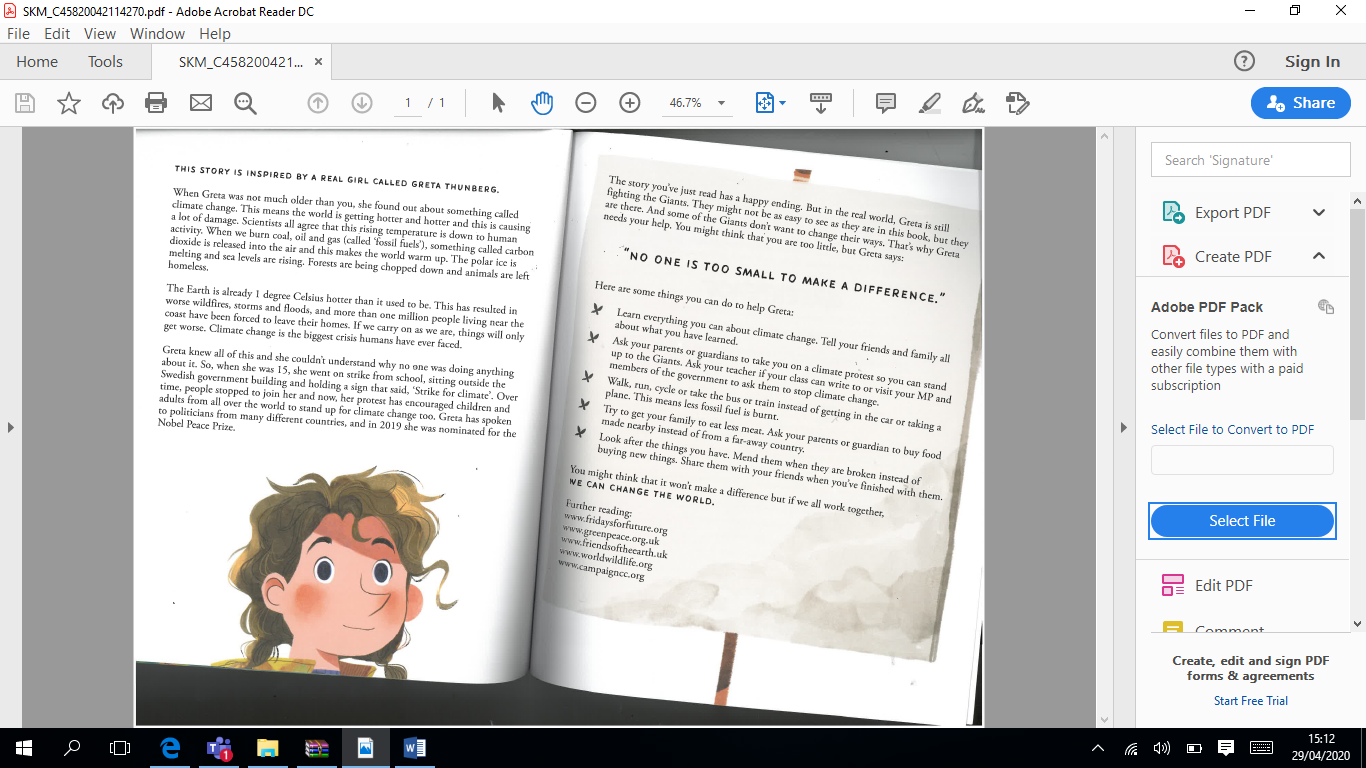 Here are some examples of questions you could ask her:How old were you when you first found out about climate change?Who do you think is responsible for climate change?Remember to punctuate your questions correctly. Once you have written your questions, email them to: dh.y4homelearning@perryhallmat.co.uk